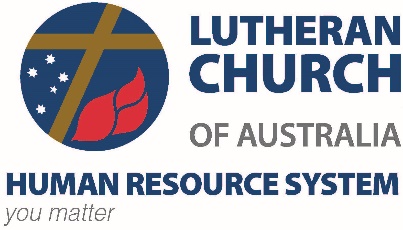 JobKeeper processes and checklistAction itemHow to determineDue DateComplete by employer (Treasurer)(document detail/by whom)Complete by HRSEnrol in the RAM* with myGovID if you have not already done so.Relationship Authorisation Manager
Contact your District Administrator for assistanceFor employers who are still completing paper based BAS returns.https://authorisationmanager.gov.au/#/login 24/4/20Assess your eligibility;LCA QLD /LCA NSW Districts 
These are completed at the District Office level.  All others required by individual employersDemonstrate 15% less “giving” income in the April to September time range.  Use your bank statement or accounting system to verify and keep records for 5 years to ensure evidence of compliance.24/4/20Enrol as an employerUpload completed formhttps://www.ato.gov.au/general/jobkeeper-payment/In-detail/JobKeeper-guide---employers-reporting-through-STP/ 24/4/20Request employees compete the nomination formYour HRS journal will identify all your staff;
You need to confirm who is eligible with the employee and the rules.22/4/20Completed nomination form to be returned to employer and kept for 5 years.Advise LCA HRS of eligibilityAdvise LCA HRS which employees are includedBy email to JobKeeper.HRS@lca.org.au 24/4/20Determine superannuation option Email to LCALCA Advice: payable on hours worked in period.24/4/20Upload JobKeeper start dates for eligible staffHRS/Preceda process27/4/20LCA HRSComplete off cycle payrun for April TOP UP paymentsHRS/Preceda processJOBKEEEPER FN01JOBKEEEPER FN0227/4/20LCA HRSEnsure sufficient funds are available for top up payments27/4/20Complete sweep for off cycle JobKeeper 01 and 02HRS Process27/4/20LCA HRSClaim funds from ATO monthlyLogin to ATO site using RAM and MyGOVIDAdvise of any changes to eligibility of staff memberTerminationNew hirePastor transferEmail to hrs@lca.org.au24/4/20 (JKNF 1&2)27/4/20 (JKFN3)11/5/20(JKFN4)25/5/20(JKFN5)8/6/20(JKFN6)22/6/20(JKFN7)6/7/20(JKFN8)20/7/20(JKFN9)3/8/20(JKFN10)17/8/20(JKFN11)31/8/20(JKFN12)14/9/20(JKFN13)Process any changes advised by employersEmail from employerPay run due date